Mairi’s WeddingJohn Roderick Bannerman (1934), english lyrics – Sir Hugh Roberton (1936)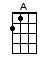 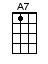 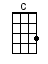 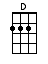 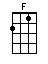 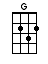 < We love KEY CHANGES! >INTRO: / 1 2 / 1 2 / [A] / [A] /[A] Step we gaily on we go[D] Heel for heel and [E7] toe for toe[A] Arm in arm and row and row[D] All for Mairi's [E7] wedding[A] Over hillways, up and down[D] Myrtle green and [E7] bracken brown[A] Past the shielings through the town[D] All for the sake of [E7] MairiCHORUS:[A] Step we gaily on we go[D] Heel for heel and [E7] toe for toe[A] Arm in arm and row and row[D] All for Mairi's [E7] wedding[A] Red her cheeks as rowans are[D] Bright her eye as [E7] any star[A] Fairest of them all by far[D] Is our darlin' [E7] Mairi [E7]  < KEY CHANGE >CHORUS:[C] Step we gaily on we go[F] Heel for heel and [G7] toe for toe[C] Arm and arm and row and row[F] All for Mairi's [G7] wedding[C] Plenty herring, plenty meal[F] Plenty peat to [G7] fill her creel[C] Plenty bonnie bairns as well[F] That's the toast for [G7] MairiCHORUS:[C] Step we gaily on we go[F] Heel for heel and [G7] toe for toe[C] Arm and arm and row and row[F] All for Mairi's [G7] wedding[C] Step we gaily on we go[F] Heel for heel and [G7] toe for toe[C] Arm and arm and row and row[F] All for Mairi's [G7] wedding [C]www.bytownukulele.ca